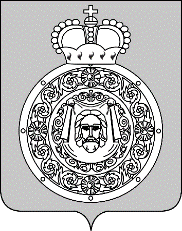 Администрациягородского округа ВоскресенскМосковской областиП О С Т А Н О В Л Е Н И Е__________________ № ________________О внесении изменений в муниципальную программу «Развитие инженерной инфраструктуры и энергоэффективности», утвержденную постановлением Администрации городского округа Воскресенск Московской области от 27.11.2019 № 24 (с изменениями от 21.02.2020 № 665, от 20.04.2020 № 1487, от 29.04.2020 № 1576, от 04.06.2020 № 1860, от 18.06.2020 № 2036, от 20.08.2020 № 2821, от 30.09.2020 № 3568, от 23.10.2020 № 3973, от 22.12.2020 № 4916, от 16.02.2021 № 558, от 12.03.2021 № 947, от 13.04.2021 № 1546, от 24.06.2021 № 2786, от 06.09.2021 № 4259, от 04.10.2021 № 4766, от 20.12.2021 № 6112, от 24.01.2022 № 271, от 02.02.2022 №440, от 16.03.2022 №1180, от 03.06.2022 №2720)В соответствии со статьей 179 Бюджетного кодекса РФ и Порядком разработки и реализации муниципальных программ городского округа Воскресенск Московской области, утвержденным постановлением Администрации городского округа Воскресенск Московской области от 18.11.2019    № 10, в связи с изменением объемом бюджетных ассигнований.ПОСТАНОВЛЯЮ:1. Внести в муниципальную программу «Развитие инженерной инфраструктуры и энергоэффективности», утвержденную постановлением Администрации городского округа Воскресенск Московской области от 27.11.2019 № 24 (с изменениями от 21.02.2020 № 665, от 20.04.2020 № 1487, от 29.04.2020 № 1576, от 04.06.2020 № 1860, от 18.06.2020 № 2036, от 20.08.2020 № 2821,                        от 30.09.2020 № 3568, от 23.10.2020 № 3973, 22.12.2020 № 4916, от 16.02.2021 №558, от 12.03.2021 № 947, от 13.04.2021 № 1546, от 24.06.2021 № 2786, от 06.09.2021 № 4259, от 04.10.2021 № 4766,     от 20.12.2021 № 6112, от 24.01.2022 № 271, от 02.02.2022 №440, от 16.03.2022 №1180, от 03.06.2022 №2720),следующие изменения:1.1. Паспорт подпрограммы  3 «Создание условий для обеспечения качественными коммунальными услугами» муниципальной программы «Развитие инженерной инфраструктуры и энергоэффективности» изложить в редакции согласно приложению 1 к настоящему постановлению;1.2. Приложение 1 к подпрограмме 3 «Перечень мероприятий подпрограммы 3 «Создание условий для обеспечения качественными коммунальными услугами»  муниципальной программы «Развитие инженерной инфраструктуры и энергоэффективности» изложить в редакции согласно приложению 2 к настоящему постановлению;1.3. Приложение 8 к подпрограмме 3 «Адресный перечень строительства объектов, финансирование которых предусмотрено мероприятием 1 «Строительство газопровода к населенным пунктам с последующей газификацией» основного мероприятия  1 «Строительство газопроводов в населенных пунктах» подпрограммы 6 «Развитие газификации» муниципальной программы «Развитие инженерной инфраструктуры и энергоэффективности» изложить в редакции согласно приложению 10 к настоящему постановлению.2. Опубликовать настоящее постановление в газете «Наше слово» и разместить на официальном сайте городского округа Воскресенск Московской области.3. Контроль за исполнением настоящего постановления возложить на первого заместителя Главы Администрации городского округа Воскресенск Сайкину О.В.Глава городского округа Воскресенск                                                                            А.В. Болотников     Приложение 1     к постановлению Администрации     городского округа Воскресенск     Московской области     от____________№____________Приложение 5к муниципальной программе «Развитиеинженерной инфраструктурыи энергоэффективности»Подпрограмма 3 «Создание условий для обеспечения качественными коммунальными услугами»1.Паспорт подпрограммы 3 «Создание условий для обеспечения качественными коммунальными услугами»     Приложение 2    к постановлению Администрации    городского округа Воскресенск    Московской области    от____________№____________Приложение 1к подпрограмме 3 «Создание условий для обеспечения качественными коммунальными услугами»Перечень мероприятий подпрограммы 3 «Создание условий для обеспечения качественными коммунальными услугами»    Приложение 3    к постановлению Администрации    городского округа Воскресенск    Московской области    от____________№____________Приложение 8к подпрограмме 3 «Создание условий для обеспечения качественными коммунальными услугами» Адресный перечень объектов капитального ремонта, предусмотренных мероприятием 1.51 «Капитальный ремонт, приобретение, монтаж и ввод в эксплуатацию объектов коммунальной инфраструктуры за счет средств местного бюджета» основного мероприятия 02 «Строительство, реконструкция, капитальный ремонт, приобретение, монтаж и ввод в эксплуатацию объектов коммунальной инфраструктуры на территории муниципальных образований Московской области» подпрограммы 3 «Создание условий для обеспечения качественными коммунальными услугами» Муниципальные заказчики:МКУ ГО Воскресенск  МО «УКС», МУП «Белоозерское ЖКХ»Ответственный за выполнение мероприятия: управление ЖКК, МУП «Белоозерское ЖКХ», МКУ ГОВ МО «УКС»Муниципальный заказчик подпрограммыУправление ЖКК Администрации городского округа Воскресенск (далее – Управление ЖКК)Управление ЖКК Администрации городского округа Воскресенск (далее – Управление ЖКК)Управление ЖКК Администрации городского округа Воскресенск (далее – Управление ЖКК)Управление ЖКК Администрации городского округа Воскресенск (далее – Управление ЖКК)Управление ЖКК Администрации городского округа Воскресенск (далее – Управление ЖКК)Управление ЖКК Администрации городского округа Воскресенск (далее – Управление ЖКК)Управление ЖКК Администрации городского округа Воскресенск (далее – Управление ЖКК)Управление ЖКК Администрации городского округа Воскресенск (далее – Управление ЖКК)Управление ЖКК Администрации городского округа Воскресенск (далее – Управление ЖКК)Управление ЖКК Администрации городского округа Воскресенск (далее – Управление ЖКК)Источники финансирования подпрограммы по годам реализации и главным распорядителям бюджетных средств, в том числе по годам:Главный распорядитель бюджетных средствИсточник финансированияРасходы (тыс. рублей)Расходы (тыс. рублей)Расходы (тыс. рублей)Расходы (тыс. рублей)Расходы (тыс. рублей)Расходы (тыс. рублей)Расходы (тыс. рублей)Расходы (тыс. рублей)Источники финансирования подпрограммы по годам реализации и главным распорядителям бюджетных средств, в том числе по годам:Главный распорядитель бюджетных средствИсточник финансирования2020 год2021 год2022 год2023 год2024 год2025 год2026-2027 годИтогоИсточники финансирования подпрограммы по годам реализации и главным распорядителям бюджетных средств, в том числе по годам:Администрация городского округа Воскресенск Московской областиВсего: в том числе:200 465,4512 352,54120 517,94177 652,6032 682,600,000,00543 671,13Источники финансирования подпрограммы по годам реализации и главным распорядителям бюджетных средств, в том числе по годам:Администрация городского округа Воскресенск Московской областиСредства федерального бюджета0,000,000,000,000,000,000,000,00Источники финансирования подпрограммы по годам реализации и главным распорядителям бюджетных средств, в том числе по годам:Администрация городского округа Воскресенск Московской областиСредства бюджета Московской области12 000,004 000,0041 397,96176 018,4731 048,470,000,00264 464,90Источники финансирования подпрограммы по годам реализации и главным распорядителям бюджетных средств, в том числе по годам:Администрация городского округа Воскресенск Московской областиСредства бюджета городского округа Воскресенск188 044,977 645,4476 033,961 634,131 634,130,000,00274 992,63Источники финансирования подпрограммы по годам реализации и главным распорядителям бюджетных средств, в том числе по годам:Администрация городского округа Воскресенск Московской областиВнебюджетные источники420,48707,103 086,020,000,000,000,004 213,60№ п/пМероприятия подпрограммыСроки исполнения мероприятияИсточники финансированияОбъем финансирования мероприятия, всего, тыс. руб.Объем финансирования по годам реализации (тыс. руб.)Объем финансирования по годам реализации (тыс. руб.)Объем финансирования по годам реализации (тыс. руб.)Объем финансирования по годам реализации (тыс. руб.)Объем финансирования по годам реализации (тыс. руб.)Объем финансирования по годам реализации (тыс. руб.)Ответственный за выполнение мероприятия подпрограммыРезультаты выполнения мероприятия подпрограммы№ п/пМероприятия подпрограммыСроки исполнения мероприятияИсточники финансированияОбъем финансирования мероприятия, всего, тыс. руб.2020 г.2021 г.2021 г.2022 г.2023 г.2024 г.2025 г2026-2027 гг.Ответственный за выполнение мероприятия подпрограммыРезультаты выполнения мероприятия подпрограммы123456778910111213141.Основное мероприятие 02. Строительство, реконструкция, капитальный ремонт, приобретение, монтаж и ввод в эксплуатацию объектов коммунальной инфраструктуры на территории муниципального образования Московской области2020-2025 гг.Итого130 882,6316 502,952 252,542 252,5446 761,9432 682,6032 682,600,000,00Управление ЖКК, МУП «Белоозерское ЖКХ»1.Основное мероприятие 02. Строительство, реконструкция, капитальный ремонт, приобретение, монтаж и ввод в эксплуатацию объектов коммунальной инфраструктуры на территории муниципального образования Московской области2020-2025 гг.Средства федерального бюджета0,000,000,000,000,000,000,000,000,00Управление ЖКК, МУП «Белоозерское ЖКХ»1.Основное мероприятие 02. Строительство, реконструкция, капитальный ремонт, приобретение, монтаж и ввод в эксплуатацию объектов коммунальной инфраструктуры на территории муниципального образования Московской области2020-2025 гг.Средства бюджета Московской области103 494,900,000,000,0041 397,9631 048,4731 048,470,000,00Управление ЖКК, МУП «Белоозерское ЖКХ»1.Основное мероприятие 02. Строительство, реконструкция, капитальный ремонт, приобретение, монтаж и ввод в эксплуатацию объектов коммунальной инфраструктуры на территории муниципального образования Московской области2020-2025 гг.Средства бюджета городского округа Воскресенск23 174,1316 082,471 545,441 545,442 277,961 634,131 634,130,000,00Управление ЖКК, МУП «Белоозерское ЖКХ»1.Основное мероприятие 02. Строительство, реконструкция, капитальный ремонт, приобретение, монтаж и ввод в эксплуатацию объектов коммунальной инфраструктуры на территории муниципального образования Московской области2020-2025 гг.Внебюджетные источники4 213,60420,48707,10707,103 086,020,000,000,000,00Управление ЖКК, МУП «Белоозерское ЖКХ»1.1Мероприятие 02.01.Капитальный ремонт, приобретение, монтаж и ввод в эксплуатацию объектов коммунальной инфраструктуры2020-2025 гг.Итого123 120,5710 385,45707,10707,1046 662,8232 682,6032 682,600,000,00Управление ЖКК, МУП «Белоозерское ЖКХ», МКУ ГОВ МО «УКС»Проведение работ по капитальному ремонту или пуск в работу   объектов коммунальной инфраструктуры: 2022 год-5; 2023 год-2; 2024 год -21.1Мероприятие 02.01.Капитальный ремонт, приобретение, монтаж и ввод в эксплуатацию объектов коммунальной инфраструктуры2020-2025 гг.Средства федерального бюджета0,000,000,000,000,000,000,000,000,00Управление ЖКК, МУП «Белоозерское ЖКХ», МКУ ГОВ МО «УКС»Проведение работ по капитальному ремонту или пуск в работу   объектов коммунальной инфраструктуры: 2022 год-5; 2023 год-2; 2024 год -21.1Мероприятие 02.01.Капитальный ремонт, приобретение, монтаж и ввод в эксплуатацию объектов коммунальной инфраструктуры2020-2025 гг.Средства бюджета Московской области103 494,900,000,000,0041 397,9631 048,4731 048,470,000,00Управление ЖКК, МУП «Белоозерское ЖКХ», МКУ ГОВ МО «УКС»Проведение работ по капитальному ремонту или пуск в работу   объектов коммунальной инфраструктуры: 2022 год-5; 2023 год-2; 2024 год -21.1Мероприятие 02.01.Капитальный ремонт, приобретение, монтаж и ввод в эксплуатацию объектов коммунальной инфраструктуры2020-2025 гг.Средства бюджета городского округа Воскресенск15 412,079 964,970,000,002 178,841 634,131 634,130,000,00Управление ЖКК, МУП «Белоозерское ЖКХ», МКУ ГОВ МО «УКС»Проведение работ по капитальному ремонту или пуск в работу   объектов коммунальной инфраструктуры: 2022 год-5; 2023 год-2; 2024 год -21.1Мероприятие 02.01.Капитальный ремонт, приобретение, монтаж и ввод в эксплуатацию объектов коммунальной инфраструктуры2020-2025 гг.Внебюджетные источники4 213,60420,48707,10707,103 086,020,000,000,000,00Управление ЖКК, МУП «Белоозерское ЖКХ», МКУ ГОВ МО «УКС»Проведение работ по капитальному ремонту или пуск в работу   объектов коммунальной инфраструктуры: 2022 год-5; 2023 год-2; 2024 год -21.2Мероприятие 2.51 Капитальный ремонт, приобретение, монтаж и ввод в эксплуатацию объектов коммунальной инфраструктуры за счет средств местного бюджетаИтого1 644,560,001 545,441 545,4499,120,000,000,000,00Управление ЖКК, МУП «Белоозерское ЖКХ», МКУ ГОВ МО «УКС»1.2Мероприятие 2.51 Капитальный ремонт, приобретение, монтаж и ввод в эксплуатацию объектов коммунальной инфраструктуры за счет средств местного бюджетаСредства федерального бюджета0,000,000,000,000,000,000,000,000,00Управление ЖКК, МУП «Белоозерское ЖКХ», МКУ ГОВ МО «УКС»1.2Мероприятие 2.51 Капитальный ремонт, приобретение, монтаж и ввод в эксплуатацию объектов коммунальной инфраструктуры за счет средств местного бюджетаСредства бюджета Московской области0,000,000,000,000,000,000,000,000,00Управление ЖКК, МУП «Белоозерское ЖКХ», МКУ ГОВ МО «УКС»1.2Мероприятие 2.51 Капитальный ремонт, приобретение, монтаж и ввод в эксплуатацию объектов коммунальной инфраструктуры за счет средств местного бюджетаСредства бюджета городского округа Воскресенск1 644,560,001 545,441 545,4499,120,000,000,000,00Управление ЖКК, МУП «Белоозерское ЖКХ», МКУ ГОВ МО «УКС»1.2Мероприятие 2.51 Капитальный ремонт, приобретение, монтаж и ввод в эксплуатацию объектов коммунальной инфраструктуры за счет средств местного бюджетаВнебюджетные источники0,000,000,000,000,000,000,000,000,00Управление ЖКК, МУП «Белоозерское ЖКХ», МКУ ГОВ МО «УКС»1.3Мероприятие 02.02. Строительство и реконструкция объектов коммунальной инфраструктуры 2020-2025 гг.Итого3 917,503 917,500,000,000,000,000,000,000,00Управление ЖКК, МУП «Белоозерское ЖКХ»Ввод объектов коммунальной инфраструктуры: 2022 год-01.3Мероприятие 02.02. Строительство и реконструкция объектов коммунальной инфраструктуры 2020-2025 гг.Средства федерального бюджета0,000,000,000,000,000,000,000,000,00Управление ЖКК, МУП «Белоозерское ЖКХ»Ввод объектов коммунальной инфраструктуры: 2022 год-01.3Мероприятие 02.02. Строительство и реконструкция объектов коммунальной инфраструктуры 2020-2025 гг.Средства бюджета Московской области0,000,000,000,000,000,000,000,000,00Управление ЖКК, МУП «Белоозерское ЖКХ»Ввод объектов коммунальной инфраструктуры: 2022 год-01.3Мероприятие 02.02. Строительство и реконструкция объектов коммунальной инфраструктуры 2020-2025 гг.Средства бюджета городского округа Воскресенск3 917,503 917,500,000,000,000,000,000,000,00Управление ЖКК, МУП «Белоозерское ЖКХ»Ввод объектов коммунальной инфраструктуры: 2022 год-01.3Мероприятие 02.02. Строительство и реконструкция объектов коммунальной инфраструктуры 2020-2025 гг.Внебюджетные источники0,000,000,000,000,000,000,000,000,00Управление ЖКК, МУП «Белоозерское ЖКХ»Ввод объектов коммунальной инфраструктуры: 2022 год-01.6Мероприятие 02.06. Создание условий для обеспечения качественными коммунальными услугами, в том числе актуализация (утверждение) схем теплоснабжения, водоснабжения и водоотведения, программ комплексного развития систем коммунальной инфраструктуры2020-2025 гг.Итого2 200,002 200,000,000,000,000,000,000,000,00Управление ЖККАктуализация (утверждение) схем теплоснабжения, водоснабжения и водоотведения, про-грамм комплексного развития систем коммунальной ин-фраструктуры1.6Мероприятие 02.06. Создание условий для обеспечения качественными коммунальными услугами, в том числе актуализация (утверждение) схем теплоснабжения, водоснабжения и водоотведения, программ комплексного развития систем коммунальной инфраструктуры2020-2025 гг.Средства федерального бюджета0,000,000,000,000,000,000,000,000,00Управление ЖККАктуализация (утверждение) схем теплоснабжения, водоснабжения и водоотведения, про-грамм комплексного развития систем коммунальной ин-фраструктуры1.6Мероприятие 02.06. Создание условий для обеспечения качественными коммунальными услугами, в том числе актуализация (утверждение) схем теплоснабжения, водоснабжения и водоотведения, программ комплексного развития систем коммунальной инфраструктуры2020-2025 гг.Средства бюджета Московской области0,000,000,000,000,000,000,000,000,00Управление ЖККАктуализация (утверждение) схем теплоснабжения, водоснабжения и водоотведения, про-грамм комплексного развития систем коммунальной ин-фраструктуры1.6Мероприятие 02.06. Создание условий для обеспечения качественными коммунальными услугами, в том числе актуализация (утверждение) схем теплоснабжения, водоснабжения и водоотведения, программ комплексного развития систем коммунальной инфраструктуры2020-2025 гг.Средства бюджета городского округа Воскресенск2 200,002 200,000,000,000,000,000,000,000,00Управление ЖККАктуализация (утверждение) схем теплоснабжения, водоснабжения и водоотведения, про-грамм комплексного развития систем коммунальной ин-фраструктуры1.6Мероприятие 02.06. Создание условий для обеспечения качественными коммунальными услугами, в том числе актуализация (утверждение) схем теплоснабжения, водоснабжения и водоотведения, программ комплексного развития систем коммунальной инфраструктуры2020-2025 гг.Внебюджетные источники0,000,000,000,000,000,000,000,000,00Управление ЖККАктуализация (утверждение) схем теплоснабжения, водоснабжения и водоотведения, про-грамм комплексного развития систем коммунальной ин-фраструктуры2.Основное мероприятие 04. Создание экономических условий для повышения эффективности работы организаций жилищно-коммунального хозяйстваИтого406 688,50183 962,504 000,004 000,0073 756,00144 970,000,000,000,00Управление ЖКК2.Основное мероприятие 04. Создание экономических условий для повышения эффективности работы организаций жилищно-коммунального хозяйстваСредства федерального бюджета0,000,000,000,000,000,000,000,000,00Управление ЖКК2.Основное мероприятие 04. Создание экономических условий для повышения эффективности работы организаций жилищно-коммунального хозяйстваСредства бюджета Московской области160 970,0012 000,004 000,004 000,000,00144 970,000,000,000,00Управление ЖКК2.Основное мероприятие 04. Создание экономических условий для повышения эффективности работы организаций жилищно-коммунального хозяйстваСредства бюджета городского округа Воскресенск245 718,50171 962,500,000,0073 756,000,000,000,000,00Управление ЖКК2.Основное мероприятие 04. Создание экономических условий для повышения эффективности работы организаций жилищно-коммунального хозяйстваВнебюджетные источники0,000,000,000,000,000,000,000,000,00Управление ЖКК2.1Мероприятие 04.08. Погашение просроченной задолженности за потребленные энергоресурсы (газ,электроэнергию) муниципальных предприятий с целью предупреждения их банкротства и (или) субсидиарной ответственности муниципальных образований Московской области2022-2023Итого218 726,000,000,000,0073 756,00144 970,000,000,000,00Управление ЖККПогашение просроченной задолженности муниципальных  предприятий перед поставщиком газа на сумму 144,97 млн рублей с целью предупреждения их банкротства за счет средств предоставленного иного межбюджетного трансфертаПогашение просроченной задолженности муниципальных  предприятий перед поставщиком газа на сумму 73,756 млн рублей с целью предупреждения их банкротства за счет средств бюджета городского округа Воскресенск2.1Мероприятие 04.08. Погашение просроченной задолженности за потребленные энергоресурсы (газ,электроэнергию) муниципальных предприятий с целью предупреждения их банкротства и (или) субсидиарной ответственности муниципальных образований Московской области2022-2023Средства бюджета Московской области144 970,000,000,000,000,00144 970,000,000,000,00Управление ЖККПогашение просроченной задолженности муниципальных  предприятий перед поставщиком газа на сумму 144,97 млн рублей с целью предупреждения их банкротства за счет средств предоставленного иного межбюджетного трансфертаПогашение просроченной задолженности муниципальных  предприятий перед поставщиком газа на сумму 73,756 млн рублей с целью предупреждения их банкротства за счет средств бюджета городского округа Воскресенск2.1Мероприятие 04.08. Погашение просроченной задолженности за потребленные энергоресурсы (газ,электроэнергию) муниципальных предприятий с целью предупреждения их банкротства и (или) субсидиарной ответственности муниципальных образований Московской области2022-2023Средства бюджета городского округа Воскресенск73 756,000,000,000,0073 756,000,000,000,000,00Управление ЖККПогашение просроченной задолженности муниципальных  предприятий перед поставщиком газа на сумму 144,97 млн рублей с целью предупреждения их банкротства за счет средств предоставленного иного межбюджетного трансфертаПогашение просроченной задолженности муниципальных  предприятий перед поставщиком газа на сумму 73,756 млн рублей с целью предупреждения их банкротства за счет средств бюджета городского округа Воскресенск2.2Мероприятие 4.51. Субсидии муниципальным унитарным предприятиям жилищно-комунального хозяйства городского округа Воскресенск Московской области в целях возмещения недополученных доходов и (или) финансового обеспечения (возмещения) затрат, связанных с оказанием услуг по эксплуатации жилого фонда и обеспечением населения коммунальными услугамиИтого171 962,50171 962,500,000,000,000,000,000,000,00МУП «Управление домами», МУП «Белоозерское ЖКХ»2.2Мероприятие 4.51. Субсидии муниципальным унитарным предприятиям жилищно-комунального хозяйства городского округа Воскресенск Московской области в целях возмещения недополученных доходов и (или) финансового обеспечения (возмещения) затрат, связанных с оказанием услуг по эксплуатации жилого фонда и обеспечением населения коммунальными услугамиСредства федерального бюджета0,000,000,000,000,000,000,000,000,00МУП «Управление домами», МУП «Белоозерское ЖКХ»2.2Мероприятие 4.51. Субсидии муниципальным унитарным предприятиям жилищно-комунального хозяйства городского округа Воскресенск Московской области в целях возмещения недополученных доходов и (или) финансового обеспечения (возмещения) затрат, связанных с оказанием услуг по эксплуатации жилого фонда и обеспечением населения коммунальными услугамиСредства бюджета Московской области0,000,000,000,000,000,000,000,000,00МУП «Управление домами», МУП «Белоозерское ЖКХ»2.2Мероприятие 4.51. Субсидии муниципальным унитарным предприятиям жилищно-комунального хозяйства городского округа Воскресенск Московской области в целях возмещения недополученных доходов и (или) финансового обеспечения (возмещения) затрат, связанных с оказанием услуг по эксплуатации жилого фонда и обеспечением населения коммунальными услугамиСредства бюджета городского округа Воскресенск171 962,50171 962,500,000,000,000,000,000,000,00МУП «Управление домами», МУП «Белоозерское ЖКХ»2.2Мероприятие 4.51. Субсидии муниципальным унитарным предприятиям жилищно-комунального хозяйства городского округа Воскресенск Московской области в целях возмещения недополученных доходов и (или) финансового обеспечения (возмещения) затрат, связанных с оказанием услуг по эксплуатации жилого фонда и обеспечением населения коммунальными услугамиВнебюджетные источники0,000,000,000,000,000,000,000,000,00МУП «Управление домами», МУП «Белоозерское ЖКХ»2.3 Мероприятие 04.05.Погашение просроченной задолженности управляющих организаций, поставщиков ресурсов (ресурсоснабжающих, теплоснабжающих организаций, гарантирующих организаций) (далее - поставщики ресурсов) перед поставщиками энергоресурсов (газа,электроэнергии, тепловой энергии) путем возмещения части недополученных доходов управляющих организаций, поставщиков ресурсов, образовавшихся в связи с задолжностью населения по оплате за жилое помещение и комунальные услуги и (или) ликвидированных в установленном законодательством порядке юридических лиц, оказывавших услуги в сфере жилищно-коммунального хозяйства за потребленные ресурсы (газ,электроэнергию, тепловую энергию и воду), признанной невозможной к взысканию 2020-2025 ггИтого16 000,0012 000,004 000,004 000,000,000,000,000,000,00МУП «Управление домами», МУП СЕЗ «Белоозерский»Погашение просроченной задолженности перед поставщиком газа на сумму 12,0 млн.руб. с целью повышения эффективности предприятий, оказывающих услуги в сфере ЖКХ, в размере не менее суммы предоставленных иных межбюджетных трансфертовПогашение просроченной задолженности перед поставщиком газа на сумму не менее 4,0 млн.руб. с целью повышения эффективности работы предприятий, оказывающих услуги в сфере жилищно-коммунального хозяйства, в размере не менее суммы предоставленных иных межбюджетных трансфертов2.3 Мероприятие 04.05.Погашение просроченной задолженности управляющих организаций, поставщиков ресурсов (ресурсоснабжающих, теплоснабжающих организаций, гарантирующих организаций) (далее - поставщики ресурсов) перед поставщиками энергоресурсов (газа,электроэнергии, тепловой энергии) путем возмещения части недополученных доходов управляющих организаций, поставщиков ресурсов, образовавшихся в связи с задолжностью населения по оплате за жилое помещение и комунальные услуги и (или) ликвидированных в установленном законодательством порядке юридических лиц, оказывавших услуги в сфере жилищно-коммунального хозяйства за потребленные ресурсы (газ,электроэнергию, тепловую энергию и воду), признанной невозможной к взысканию 2020-2025 ггСредства федерального бюджета0,000,000,000,000,000,000,000,000,00МУП «Управление домами», МУП СЕЗ «Белоозерский»Погашение просроченной задолженности перед поставщиком газа на сумму 12,0 млн.руб. с целью повышения эффективности предприятий, оказывающих услуги в сфере ЖКХ, в размере не менее суммы предоставленных иных межбюджетных трансфертовПогашение просроченной задолженности перед поставщиком газа на сумму не менее 4,0 млн.руб. с целью повышения эффективности работы предприятий, оказывающих услуги в сфере жилищно-коммунального хозяйства, в размере не менее суммы предоставленных иных межбюджетных трансфертов2.3 Мероприятие 04.05.Погашение просроченной задолженности управляющих организаций, поставщиков ресурсов (ресурсоснабжающих, теплоснабжающих организаций, гарантирующих организаций) (далее - поставщики ресурсов) перед поставщиками энергоресурсов (газа,электроэнергии, тепловой энергии) путем возмещения части недополученных доходов управляющих организаций, поставщиков ресурсов, образовавшихся в связи с задолжностью населения по оплате за жилое помещение и комунальные услуги и (или) ликвидированных в установленном законодательством порядке юридических лиц, оказывавших услуги в сфере жилищно-коммунального хозяйства за потребленные ресурсы (газ,электроэнергию, тепловую энергию и воду), признанной невозможной к взысканию 2020-2025 ггСредства бюджета Московской области16 000,0012 000,004 000,004 000,000,000,000,000,000,00МУП «Управление домами», МУП СЕЗ «Белоозерский»Погашение просроченной задолженности перед поставщиком газа на сумму 12,0 млн.руб. с целью повышения эффективности предприятий, оказывающих услуги в сфере ЖКХ, в размере не менее суммы предоставленных иных межбюджетных трансфертовПогашение просроченной задолженности перед поставщиком газа на сумму не менее 4,0 млн.руб. с целью повышения эффективности работы предприятий, оказывающих услуги в сфере жилищно-коммунального хозяйства, в размере не менее суммы предоставленных иных межбюджетных трансфертов2.3 Мероприятие 04.05.Погашение просроченной задолженности управляющих организаций, поставщиков ресурсов (ресурсоснабжающих, теплоснабжающих организаций, гарантирующих организаций) (далее - поставщики ресурсов) перед поставщиками энергоресурсов (газа,электроэнергии, тепловой энергии) путем возмещения части недополученных доходов управляющих организаций, поставщиков ресурсов, образовавшихся в связи с задолжностью населения по оплате за жилое помещение и комунальные услуги и (или) ликвидированных в установленном законодательством порядке юридических лиц, оказывавших услуги в сфере жилищно-коммунального хозяйства за потребленные ресурсы (газ,электроэнергию, тепловую энергию и воду), признанной невозможной к взысканию 2020-2025 ггСредства бюджета городского округа Воскресенск0,000,000,000,000,000,000,000,000,00МУП «Управление домами», МУП СЕЗ «Белоозерский»Погашение просроченной задолженности перед поставщиком газа на сумму 12,0 млн.руб. с целью повышения эффективности предприятий, оказывающих услуги в сфере ЖКХ, в размере не менее суммы предоставленных иных межбюджетных трансфертовПогашение просроченной задолженности перед поставщиком газа на сумму не менее 4,0 млн.руб. с целью повышения эффективности работы предприятий, оказывающих услуги в сфере жилищно-коммунального хозяйства, в размере не менее суммы предоставленных иных межбюджетных трансфертов2.3 Мероприятие 04.05.Погашение просроченной задолженности управляющих организаций, поставщиков ресурсов (ресурсоснабжающих, теплоснабжающих организаций, гарантирующих организаций) (далее - поставщики ресурсов) перед поставщиками энергоресурсов (газа,электроэнергии, тепловой энергии) путем возмещения части недополученных доходов управляющих организаций, поставщиков ресурсов, образовавшихся в связи с задолжностью населения по оплате за жилое помещение и комунальные услуги и (или) ликвидированных в установленном законодательством порядке юридических лиц, оказывавших услуги в сфере жилищно-коммунального хозяйства за потребленные ресурсы (газ,электроэнергию, тепловую энергию и воду), признанной невозможной к взысканию 2020-2025 ггВнебюджетные источники0,000,000,000,000,000,000,000,000,00МУП «Управление домами», МУП СЕЗ «Белоозерский»Погашение просроченной задолженности перед поставщиком газа на сумму 12,0 млн.руб. с целью повышения эффективности предприятий, оказывающих услуги в сфере ЖКХ, в размере не менее суммы предоставленных иных межбюджетных трансфертовПогашение просроченной задолженности перед поставщиком газа на сумму не менее 4,0 млн.руб. с целью повышения эффективности работы предприятий, оказывающих услуги в сфере жилищно-коммунального хозяйства, в размере не менее суммы предоставленных иных межбюджетных трансфертов3.Основное мероприятие 05. Мониторинг разработки и утверждения схем водоснабжения и водоотведения, теплоснабжения, а также программ комплексного развития систем коммунальной инфраструктуры городских округов2020-2025 гг.Итого6 100,000,006 100,006 100,000,000,000,000,000,00Управление ЖКК3.Основное мероприятие 05. Мониторинг разработки и утверждения схем водоснабжения и водоотведения, теплоснабжения, а также программ комплексного развития систем коммунальной инфраструктуры городских округов2020-2025 гг.Средства федерального бюджета0,000,000,000,000,000,000,000,000,00Управление ЖКК3.Основное мероприятие 05. Мониторинг разработки и утверждения схем водоснабжения и водоотведения, теплоснабжения, а также программ комплексного развития систем коммунальной инфраструктуры городских округов2020-2025 гг.Средства бюджета Московской области0,000,000,000,000,000,000,000,000,00Управление ЖКК3.Основное мероприятие 05. Мониторинг разработки и утверждения схем водоснабжения и водоотведения, теплоснабжения, а также программ комплексного развития систем коммунальной инфраструктуры городских округов2020-2025 гг.Средства бюджета городского округа Воскресенск6 100,000,006 100,006 100,000,000,000,000,000,00Управление ЖКК3.Основное мероприятие 05. Мониторинг разработки и утверждения схем водоснабжения и водоотведения, теплоснабжения, а также программ комплексного развития систем коммунальной инфраструктуры городских округов2020-2025 гг.Внебюджетные источники0,000,000,000,000,000,000,000,000,00Управление ЖКК3.1Мероприятие 05.02. Утверждение схем водоснабжения и водоотведения городских округов (актуализированных схем водоснабжения и водоотведения городских округов)2020-2025 гг.Итого2 900,000,002 900,002 900,000,000,000,000,000,00Управление ЖККРазработка и утверждение схем водоснабжения и водоотведения городских округов (актуализированных схем водоснабжения и водоотведения городских округов)3.1Мероприятие 05.02. Утверждение схем водоснабжения и водоотведения городских округов (актуализированных схем водоснабжения и водоотведения городских округов)2020-2025 гг.Средства федерального бюджета0,000,000,000,000,000,000,000,000,00Управление ЖККРазработка и утверждение схем водоснабжения и водоотведения городских округов (актуализированных схем водоснабжения и водоотведения городских округов)3.1Мероприятие 05.02. Утверждение схем водоснабжения и водоотведения городских округов (актуализированных схем водоснабжения и водоотведения городских округов)2020-2025 гг.Средства бюджета Московской области0,000,000,000,000,000,000,000,000,00Управление ЖККРазработка и утверждение схем водоснабжения и водоотведения городских округов (актуализированных схем водоснабжения и водоотведения городских округов)3.1Мероприятие 05.02. Утверждение схем водоснабжения и водоотведения городских округов (актуализированных схем водоснабжения и водоотведения городских округов)2020-2025 гг.Средства бюджета городского округа Воскресенск2 900,000,002 900,002 900,000,000,000,000,000,00Управление ЖККРазработка и утверждение схем водоснабжения и водоотведения городских округов (актуализированных схем водоснабжения и водоотведения городских округов)3.1Мероприятие 05.02. Утверждение схем водоснабжения и водоотведения городских округов (актуализированных схем водоснабжения и водоотведения городских округов)2020-2025 гг.Внебюджетные источники0,000,000,000,000,000,000,000,000,00Управление ЖККРазработка и утверждение схем водоснабжения и водоотведения городских округов (актуализированных схем водоснабжения и водоотведения городских округов)3.2Мероприятие 05.03. Утверждение программ комплексного развития систем коммунальной инфраструктуры городских округов2020-2025 гг.Итого3 200,000,003 200,003 200,000,000,000,000,000,00Управление ЖККРазработка и утверждение программ комплексного развития систем коммунальной инфраструктуры городских округов3.2Мероприятие 05.03. Утверждение программ комплексного развития систем коммунальной инфраструктуры городских округов2020-2025 гг.Средства федерального бюджета0,000,000,000,000,000,000,000,000,00Управление ЖККРазработка и утверждение программ комплексного развития систем коммунальной инфраструктуры городских округов3.2Мероприятие 05.03. Утверждение программ комплексного развития систем коммунальной инфраструктуры городских округов2020-2025 гг.Средства бюджета Московской области0,000,000,000,000,000,000,000,000,00Управление ЖККРазработка и утверждение программ комплексного развития систем коммунальной инфраструктуры городских округов3.2Мероприятие 05.03. Утверждение программ комплексного развития систем коммунальной инфраструктуры городских округов2020-2025 гг.Средства бюджета городского округа Воскресенск3 200,000,003 200,003 200,000,000,000,000,000,00Управление ЖККРазработка и утверждение программ комплексного развития систем коммунальной инфраструктуры городских округов3.2Мероприятие 05.03. Утверждение программ комплексного развития систем коммунальной инфраструктуры городских округов2020-2025 гг.Внебюджетные источники0,000,000,000,000,000,000,000,000,00Управление ЖККРазработка и утверждение программ комплексного развития систем коммунальной инфраструктуры городских округов№ п/пНаименование объектаВиды работ (капитальный ремонт /ремонт, вид)Год капитального ремонта (ремонта)Источники финансированияОбъем финансирования, тыс. руб.Объем финансирования, тыс. руб.Объем финансирования, тыс. руб.Объем финансирования, тыс. руб.Объем финансирования, тыс. руб.Объем финансирования, тыс. руб.Объем финансирования, тыс. руб.№ п/пНаименование объектаВиды работ (капитальный ремонт /ремонт, вид)Год капитального ремонта (ремонта)Источники финансированияВсего 2020 год2021 год2022 год2023 год2024 год2025-2027 годы1234567891011121.Проверка достоверности сметной документации на капитальный ремонт сетей водоснабжения, г.о. ВоскресенскПроверка достоверности сметной документации на капитальный ремонт сетей водоснабжения, г.о. Воскресенск2021-2022Средства бюджета городского                          округа Воскресенск644,120,00545,0099,120,000,000,002.Работы по технологическому присоединению к централизованным сетям водоснабжения муниципального жилого фонда с. Городище г.о. ВоскресенскРаботы по технологическому присоединению к централизованным сетям водоснабжения муниципального жилого фонда с. Городище г.о. Воскресенск2021Средства бюджета городского округа Воскресенск1 000,440,001 000,440,000,000,000,00Итого по мероприятиюИтого по мероприятию1 644,560,001 545,4499,120,000,000,00